ประกาศองค์การบริหารส่วนตำบลเสือหึงเรื่อง ผลพิจารณาการสอบราคาจ้างโครงการขุดเจาะบ่อบาดาลบริเวณบ้านดอนโตนด  หมู่ที่ 1……………………………………………………..		ตามที่องค์การบริหารส่วนตำบลเสือหึง        ได้ดำเนินการสอบราคาจ้างโครงการขุดเจาะบ่อบาดาลบริเวณบ้านดอนโตนด  หมู่ที่  1    ตามประกาศสอบราคาดังกล่าว		ปรากฏว่ามีผู้ซื้อเอกสารสอบราคาจ้างโครงการดังกล่าว    จำนวน      7  ราย     และ  มีผู้ยื่นซองเสนอราคา  จำนวน  3   ราย  ได้แก่	1.  ศรีห่วงบาดาล                                 เสนอราคา     504,999.- บาท  เอกสารครบถ้วน	2.  การะเกดการบาดาล              	   เสนอราคา     510,0๐๐.- บาท เอกสารครบถ้วน	3.  ร้านเบลว์ออดิโอ                              เสนอราคา     510,000.- บาท  เอกสารไม่ครบ		คณะกรรมการเปิดซองสอบราคาได้มีมติเป็นเอกฉันท์ให้   ศรีห่วงบาดาล    เป็นผู้ได้รับการคัดเลือก  เป็นผู้รับจ้างในการสอบราคาจ้างครั้งนี้		จึงเรียนมาเพื่อประกาศให้ทราบโดยทั่วกัน			ประกาศ  ณ  วันที่     27      เดือน     มกราคม    พ.ศ.  ๒๕๕8						(ลงชื่อ)...........................................							( นายนพภาพร  ศรีแค )					             นายกองค์การบริหารส่วนตำบลเสือหึง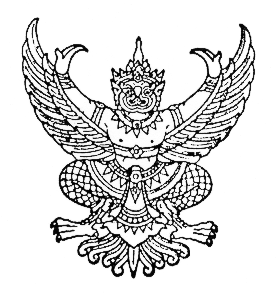 